Nutrition and MealtimesAt Dickory Dock Nursery we believe that mealtimes should be a happy and social occasion for all children and staff. We promote shared, enjoyable positive interactions at these times. We are committed to offering children healthy, nutritious, and balanced meals and snacks, ensuring we meet all children’s individual needs and requirements. We ensure that:A balanced and healthy breakfast, a midday meal, tea where appropriate and daily snacks are provided for children attending a full day at the nursery.Menu’s are planned in advance and in line with example menu’s and guidance produced by the department for education. These are rotated regularly and reflect cultural diversity and variation. These are displayed for children and parents to view and published on the online iconnect system.All allergens are displayed alongside the menus to show the contents of each meal. These are also stored with the food menu file in the kitchen. We provide nutritious food at all snack and meal times, avoiding large quantities of fat, sugar, salt and artificial additives, preservatives and colourings.Menus include at least 2 servings of fresh fruit and vegetables per dayParents and children are involved in our menu planning.Only milk and water are provided as drinks to promote oral health. Fresh drinking water is always available and accessible. It is frequently offered to children and babies and intake is monitored. In hot weather, staff will encourage children to drink more water to keep them hydrated. A hydration station is also added outside to ensure children have access to fluids during free flow, both inside and outside. We encourage children to drink out of a cup. We do not encourage parents to bring in their own drinks bottles with juices or dilute drinks as we are promoting oral health.Individual dietary requirements are respected. We gather information from parents regarding their children’s dietary needs, including any special dietary requirements, preferences and food allergies that a child has and any special health requirements, before a child starts or joins the nursery. Where appropriate, we will carry out a risk assessment in the case of allergies and work alongside parents to put into place an individual dietary plan for their childWe give careful consideration to seating to avoid cross contamination of food from child to child. Where appropriate, an adult will sit with children during meals to ensure safety and minimise risks. Where appropriate, age/stage discussions will also take place with all children about allergies and potential risks to make them aware of the dangers of sharing certain foods. Staff show sensitivity in providing for children’s diets and allergies. They do not use a child’s diet or allergy as a label for the child, or make a child feel singled out because of her/his diet or allergy.Staff set a good example and eat with the children and show good table manners. Meal and snack times are organised so that they are social occasions in which children and staff participate in small groups. During meals and snack times children are encouraged to use their manners and say 'please' and 'thank you' and conversation is encouraged.Staff use meal and snack times to help children to develop independence through making choices, serving food and drink, and feeding themselves.Staff support children to make healthy choices and understand the need for healthy eating.Parents who provide their own packed lunch are asked to provide a healthy balanced meal selection, consisting of promoting the 4 main foods groups. Such as A sandwich or pasta, with a yogurt, fruit or vegetables. Treats should be limited to small bites treat sized bar and drinks should not have a high sugar contents as staff will encourage drinking from a cup, with milk or water.We provide foods from the diet of each of the children’s cultural backgrounds, providing children with familiar foods and introducing them to new ones.Cultural differences in eating habits are respected.Any child who shows signs of distress at being faced with a meal he/she does not like will have his/her food removed without any fuss. If a child does not finish his/her first course, he/she will still be given a helping of dessert.Children not on special diets are encouraged to eat a small piece of everything.Children who refuse to eat at the mealtime are offered food later in the day.Children are given time to eat at their own pace and not rushed.Quantities offered- We take into account of the ages of the children being catered for in line with recommended portion sizes for babies and young children.We promote positive attitudes to healthy eating through play opportunities and discussions.The nursery provides parents with daily written records of feeding routines for all children, particularly in our Discoverers room 0years+ and Explorers Room 2years+ No child is ever left alone when eating/drinking to minimise the risk of choking.We will sometimes celebrate special occasions such as birthdays with the occasional treat of foods such as cake, sweets or biscuits. These will be given at mealtimes to prevent tooth decay and not spoil the child’s appetite. Where we have frequent birthdays and celebrations, we consider other alternatives such as celebrating through smiles and praise, stickers and badges, choosing a favourite story, becoming a special helper, playing a party game, dancing and/or singing their favourite song.We allow parents to bring in cakes on special occasions. We ensure that all food brought in from parents meets the above health and safety requirements and ingredients that are listed within the Food Information for Consumers (FIR) 2014 and detailed in the allergens policy and procedure.All staff who prepare and handle food are competent to do so and receive training in food hygiene which is updated every three years and frequent hand washing is part of routine, washing before and after meal times. In the very unlikely event of any food poisoning affecting two or more children on the premises, whether or not this may arise from food offered at the nursery, we will inform Ofsted as soon as reasonably practical and in all cases within 14 days. We will also inform the relevant health agencies and follow any advice given.  Example of our healthy meals 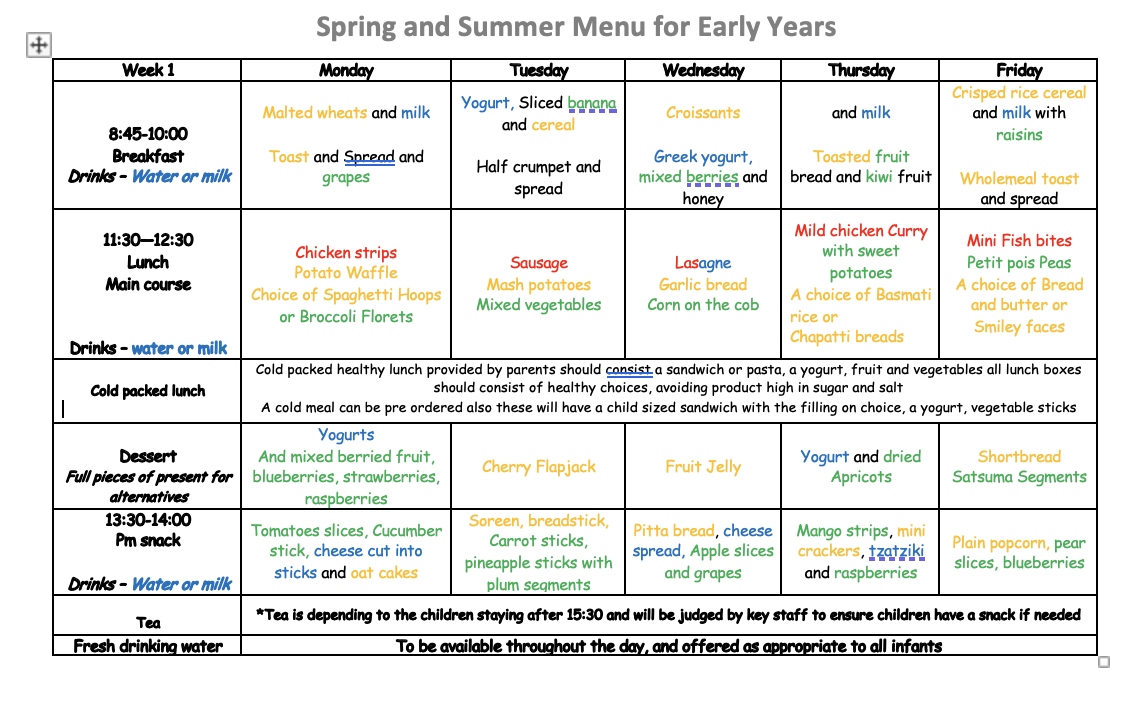 EYFS: 3.48 – 3.50This policy was adopted onSigned on behalf of the nurseryDate for review19/2/2022